АДМИНИСТРАЦИЯ СЕЛЬСКОГО ПОСЕЛЕНИЯ «МОЛОДОВСКОЕ»Постановление16 декабря  2019 года                                                       	№45село МолодовскОб утверждении Порядка разработки и утверждения схемы размещения нестационарных торговых объектов на территории сельского поселения «Молодовское»          В соответствии Федеральным законом от 06.10.2003 года № 131-ФЗ «Об общих принципах организации местного самоуправления в Российской Федерации», Федеральным законом от 28.12.2009 года № 381-ФЗ «Об основах государственного регулирования торговой деятельности в Российской Федерации»", на основании приказа Министерства экономического развития Забайкальского края от 22.09.2010 года № 115-ОД «Об установлении порядка разработки и утверждения органами местного самоуправления схем размещения нестационарных торговых объектов», Устава сельского поселения «Молодовское», администрация сельского поселения «Молодовское» постановляет:Постановление администрации сельского поселения «Молодовское» № 19 от 03.05.2018г. «Об утверждении порядка разработки и утверждения схемы размещения нестационарных торговых объектов на территории сельского поселения «Молодовское»» - отменить.Утвердить Порядок разработки и утверждения схемы размещения нестационарных торговых объектов на территории сельского поселения «Молодовское» (Приложение №1).Утвердить схему размещения нестационарных торговых объектов на территории сельского поселения «Молодовское» (Приложение №2).Настоящее постановление вступает в силу после официального опубликования (обнародования).Настоящее постановление опубликовать (обнародовать) на информационном стенде администрации и  официальном сайте администрации сельского поселения «Молодовское».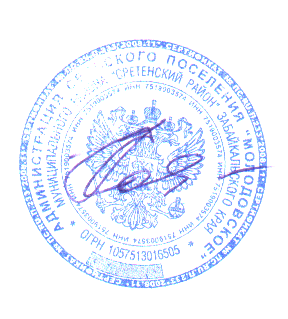 Контроль за выполнением настоящего постановления оставляю за собой.Глава сельскогопоселения «Молодовское»                                   Н.В. БалагуроваПриложение №1к постановлению Администрации сельского поселения «Молодовское»Порядокразработки и утверждения схемы размещения нестационарных торговых объектов на территории сельского поселения МолодовскоеОбщие положения1.1.	Порядок разработки и утверждения схемы размещения нестационарных торговых объектов (далее - Порядок) разработан в целях реализации Федерального закона от 06.10.2003 года № 131-ФЗ «Об общих принципах организации местного самоуправления в Российской Федерации», Федерального закона от 28.12.2009 года № 381-ФЗ «Об основах государственного регулирования торговой деятельности в Российской Федерации»", приказа Министерства экономического развития Забайкальского края от 22.09.2010 года № 115-ОД «Об установлении порядка разработки и утверждения органами местного самоуправления схем размещения нестационарных торговых объектов», устанавливает процедуру разработки и утверждения схемы размещения нестационарных торговых объектов на территории сельского поселения «Молодовское» (далее – поселение) муниципального района «Сретенский район» Забайкальского края и направлен на формирование единых правил размещения нестационарных торговых объектов на территории поселения.1.2.	Размещение нестационарных торговых объектов на территории сельского поселения «Молодовское»  должно соответствовать градостроительным, строительным, архитектурным, пожарным, санитарным нормам, правилам и нормативам.1.3.	Разработка схемы осуществляется в целях:-	создания условий для улучшения организации и качества торгового обслуживания населения и обеспечения доступности товаров для населения;-	установления единого порядка размещения нестационарных торговых объектов на территории поселения;-	обеспечения единства требований к размещению нестационарных торговых объектов на территории сельского поселения;-	формирования современной торговой инфраструктуры.1.4.	Требования, предусмотренные настоящим Порядком, не распространяются на отношения, связанные с размещением нестационарных торговых объектов, находящихся на территориях розничных рынков, ярмарках, а также при проведении праздничных и иных массовых мероприятий, имеющих краткосрочный характер.1.5.	Утверждение схемы, внесение в нее изменений не является основанием для пересмотра мест размещения нестационарных торговых объектов, строительство, реконструкция или эксплуатация которых были начаты до утверждения указанной схемы.1.6. Схема разрабатывается и утверждается администрацией сельского поселения Молодовское на два календарных года.1.7.	Для целей настоящего Порядка используются следующие понятия:схема - документ, состоящий из текстовой (в виде таблицы) и графической частей, содержащий информацию об адресных ориентирах, виде, специализации нестационарного торгового объекта, площади земельного участка, на котором расположен объект, размере торговой площади объекта, сроке функционирования объекта, наименовании, местонахождении и ИНН организации (фамилии, имени, отчестве (при наличии) индивидуального предпринимателя), информацию об использовании нестационарного торгового объекта субъектами малого и среднего предпринимательства, осуществляющими торговую деятельность, разрешенном виде использования земельного участка, форме собственности земельного участка;нестационарный торговый объект - торговый объект, представляющий собой временное сооружение или временную конструкцию, не связанные прочно с земельным участком, вне зависимости от присоединения или неприсоединения к сетям инженерно-технического обеспечения, в том числе передвижное сооружение;специализация нестационарного торгового объекта - торговая деятельность, при которой восемьдесят и более процентов всех предлагаемых к продаже товаров (услуг) от их общего количества составляют товары (услуги) одной группы, за исключением деятельности по реализации печатной продукции.К нестационарным торговым объектам, включаемым в схему, относятся:павильон - оборудованное строение, имеющее торговый зал и помещения для хранения товарного запаса, рассчитанное на одно или несколько рабочих мест, общей площадью не более ;киоск - оснащенное торговым оборудованием строение, не имеющее торгового зала и помещений для хранения товаров, рассчитанное на одно рабочее место продавца, на площади которого хранится товарный запас, общей площадью не более ;торговая галерея - выполненный в едином архитектурном решении нестационарный торговый объект, состоящий из совокупности, но не более пяти (в одном ряду) специализированных павильонов или киосков, симметрично расположенных напротив друг друга, обеспечивающих беспрепятственный проход для покупателей, объединенных под единой временной светопрозрачной кровлей, не несущей теплоизоляционную функцию;пункт быстрого питания - павильон или киоск, специализирующийся на продаже изделий из полуфабрикатов высокой степени готовности в потребительской упаковке, обеспечивающей термическую обработку пищевого продукта;мобильный пункт быстрого питания - передвижное сооружение (автокафе), специализирующееся на продаже изделий из полуфабрикатов высокой степени готовности в потребительской упаковке, обеспечивающей термическую обработку пищевого продукта;выносное холодильное оборудование - холодильник для хранения и реализации прохладительных напитков и мороженого;торговый автомат (вендинговый автомат) - временное техническое устройство, сооружение или конструкция, осуществляющее продажу штучного товара, оплата и выдача которого осуществляется с помощью технических приспособлений, не требующих непосредственного участия продавца;бахчевой развал - специально оборудованная временная конструкция для хранения бахчевых культур, установленная в непосредственной близости к нестационарному торговому объекту (павильону, киоску), через который осуществляется реализация бахчевых культур;передвижные сооружения: автомагазины (автолавки) и цистерны.Требования к разработке схемы2.1.	При разработке схемы учитываются:-	особенности развития торговой деятельности в поселении;-	необходимость размещения не менее чем шестидесяти процентов нестационарных торговых объектов, используемых субъектами малого или среднего предпринимательства, осуществляющими торговую деятельность, от общего количества нестационарных торговых объектов;-	обеспечение беспрепятственного развития улично-дорожной сети;-	обеспечение беспрепятственного движения транспорта и пешеходов;-	специализация нестационарного торгового объекта;-	обеспечение соответствия деятельности нестационарных торговых объектов санитарным, противопожарным, экологическим требованиям, правилам продажи отдельных видов товаров, требованиям безопасности для жизни и здоровья людей.2.2. Размещение нестационарных торговых объектов должно обеспечивать свободное движение пешеходов и доступ потребителей к торговым объектам, в том числе обеспечение без барьерной среды жизнедеятельности для инвалидов и иных маломобильных групп населения, беспрепятственный подъезд спецтранспорта при чрезвычайных ситуациях.2.3.	Расстояние от остановочного пункта общественного транспорта до нестационарного объекта должно составлять не менее . Расстояние между торговыми галереями должно составлять не менее .Расстояние между нестационарными торговыми объектами измеряется по тротуарам, пешеходным дорожкам и пешеходным переходам от ближайшего нижнего угла торгового нестационарного объекта (1) до ближайшего нижнего угла нестационарного торгового объекта (2). Измерение расстояния осуществляется по кратчайшему маршруту движения пешеходов.Расстояние от края проезжей части до нестационарного торгового объекта должно составлять не менее .2.4.	Внешний вид нестационарных торговых объектов должен соответствовать внешнему архитектурному облику сложившейся застройки в поселении.2.5.	Площадки для размещения нестационарных торговых объектов и прилегающая территория должны быть благоустроены.2.6.	Допускается в период с 1 апреля по 1 ноября размещение у нестационарного торгового объекта, специализирующегося на продаже продовольственных товаров, не более одной единицы выносного холодильного оборудования в соответствии с утвержденной схемой размещения нестационарных торговых объектов. Холодильное оборудование должно быть размещено на одной линии с фасадом нестационарного торгового объекта вплотную к нему. При этом не допускается установка холодильного оборудования, если это ведет к сужению тротуара до ширины менее , препятствует свободному передвижению пешеходов.В местах, где установка холодильного оборудования указанным способом невозможна, разрешается установка витрины-холодильника непосредственно вплотную с фасадной стороной нестационарного торгового объекта.Не допускается установка витрин-холодильников на проезжей части и газонах.2.7.	Не допускается размещение нестационарных торговых объектов:-	в местах, не включенных в схему;-	размещение временных конструкций, предназначенных для хранения бахчевых культур, отдельно от нестационарных торговых объектов (павильонов, киосков);-	не допускается выставление у нестационарных торговых объектов, в том числе у (мобильных) пунктов быстрого питания, столиков, стульев, зонтиков и других подобных объектов;-	на остановочных пунктах общественного транспорта;-	в полосах отвода автомобильных дорог;-	в арках зданий, на газонах, цветниках, клумбах, площадках (детских, для отдыха, спортивных), на дворовых территориях жилых зданий, в местах, не оборудованных подъездами для разгрузки товара, на тротуарах шириной менее ;-	ближе  от окон жилых и общественных зданий и витрин стационарных торговых объектов;-	на инженерных сетях и коммуникациях и в охранных зонах инженерных сетей и коммуникаций;-	под железнодорожными путепроводами и автомобильными эстакадами, мостами;-	на расстоянии менее  от мест сбора мусора и пищевых отходов, дворовых уборных, выгребных ям;-	в случае, если размещение нестационарных торговых объектов уменьшает ширину пешеходных зон до  и менее;-	в случае, если размещение нестационарных торговых объектов препятствует свободному подъезду пожарной, аварийно-спасательной техники или доступу к объектам инженерной инфраструктуры (объекты энергоснабжения и освещения, колодцы, краны, гидранты и т.д.).Порядок разработки и утверждения схемы3.1.	Проект схемы разрабатывается специалистом  и работы с населением администрации сельского поселения Молодовское с учетом требований, установленных разделом 2 настоящего Порядка.3.2.	В текстовой части схемы (в таблице), разработанной по форме согласно приложению к настоящему Порядку, указывается следующая информация:-	адресные ориентиры, вид, специализация нестационарного торгового объекта;-	форма собственности и площадь земельного участка, на котором расположен нестационарный торговый объект;-	размер торговой площади нестационарного торгового объекта (при наличии);-	срок функционирования нестационарного торгового объекта;-	наименование, местонахождение и ИНН организации (фамилия, имя, отчество (в случае, если имеется), ИНН индивидуального предпринимателя);-	информация об использовании нестационарного торгового объекта субъектами малого и среднего предпринимательства, осуществляющими торговую деятельность;-	вид использования земельного участка.-	Графическая часть схемы разрабатывается в виде карты-схемы генерального плана поселения масштабом (М 1:10000) с предусмотренными на ней возможными местами размещения объектов.3.3.	Разработанная и согласованная схема утверждается постановлением Администрации сельского поселения, размещается на официальном сайте администрации сельского поселения «Молодовское» и публикуется в газете «Советское Забайкалье», в течение десяти дней после ее утверждения.3.4.	В течение пяти рабочих дней после опубликования постановления Администрации сельского поселения «Молодовское», утвердившее схему, а также копия газеты, в которой опубликована схема, представляются в Министерство экономического развития Забайкальского края.3.5.	Предоставление в Министерство документов настоящего Порядка, осуществляется следующими способами:-	по электронной почте:-	доставкой по почтовому адресу Министерства: 3.6.	В схему не чаще одного раза в полугодие могут быть внесены изменения в порядке, установленном для ее разработки и утверждения.3.7.	Основаниями для внесения изменений в схему являются:-	реализация долгосрочных стратегических и целевых программ Московской области, муниципальных образований Московской области, повлекших изменение нормативов минимальной обеспеченности населения площадью торговых объектов;-	прекращение, перепрофилирование деятельности стационарных торговых объектов, повлекшие снижение обеспеченности населения площадью торговых объектов до уровня ниже установленного норматива минимальной обеспеченности населения площадью торговых объектов;-	новая застройка отдельных элементов планировочной структуры населенных пунктов, районов, микрорайонов, иных элементов, повлекшая изменение нормативов минимальной обеспеченности населения площадью торговых объектов;-	ремонт и реконструкция автомобильных дорог.3.8.	Изменения, внесенные в схему, утверждаются постановлением Администрации сельского поселения Молодовское, которое подлежит опубликованию в порядке, установленном для официального опубликования муниципальных правовых актов, и размещается на официальном сайте администрации сельского поселения Молодовское в течение десяти дней после его утверждения.В течение пяти рабочих дней после опубликования постановление сельского поселения Молодовское, утвердившее внесенные в схему изменения, а также газета, в которой опубликованы изменения в схему, представляется в Министерство экономического развития Забайкальского края способами, указанными в пункте 3.5 настоящего Порядка.Приложение №2к постановлению Администрации сельского поселения «Молодовское»Схема размещения нестационарных торговых объектов на территориисельского поселения «Молодовское»Схема размещения нестационарных торговых объектов на территориисельского поселения «Молодовское» с. Молодовск                                                                          ул. НагорнаяВодоупорная скважина №1№1 а – место предполагаемого нестационарного торгового объектаСхема размещения нестационарных торговых объектов на территориисельского поселения «Молодовское» с.Ломы        ул. Молодежная                Магазин № 15№ 15а - место предполагаемого нестационарного торгового объектаЖилой дом №16Схема размещения нестационарных торговых объектов на территориисельского поселения «Молодовское» с. Ералга       ул.  Набережная            Клуб № 3№ 6 - место предполагаемого нестационарного торгового объектаДом № 8 – жилой дом N  
п/пАдресные 
ориентиры
нестацио-
нарного
торгового
объектаВид      
нестацио-
нарного
торгового
объектаСпециализация
нестацио-
нарного
торгового    
объектаПлощадь   
земельного
участкаПлощадь  
нестацио-
нарного
торгового
объекта, в.м.Период    
размещения
нестацио-
нарного
торгового 
объектаНаименование и  
местонахождение 
организации     
(индивидуального
предпринимателя)Субъект малого
или среднего  
предприни-
мательства
(да/нет)1с. Молодовск Нагорная, 11002с. Ломы Молодежная, 15-а1003. с. Ералгаул. Набережная,4100